КИЇВСЬКА ОБЛАСНА ДЕРЖАВНА АДМІНІСТРАЦІЯ РОЗПОРЯДЖЕННЯ від 21 жовтня 2019 р.                            Київ                                                    № 600Про ефективне та економне витрачання бюджетних коштівВідповідно до Законів України „Про місцеві державні адміністраціїˮ, „Про публічні закупівліˮ, „Про запобігання корупціїˮ, з метою забезпечення прозорості та відкритості закупівель, економії бюджетних коштів і створення конкуренції при здійсненні закупівель за кошти Державного бюджету України та обласного бюджету, а також уникнення корупційних ризиків:1. Встановити, що в апараті та структурних підрозділах Київської обласної державної адміністрації з 01 листопада 2019 року придбання товарів, робіт і послуг, вартість предмета закупівлі яких дорівнює або перевищує 50 тис. грн, та є меншою за вартість, що встановлена в абзацах другому і третьому частини першої статті 2 Закону України „Про публічні закупівліˮ, шляхом відбору постачальника товару (товарів), надавача послуги (послуг) та виконавця робіт для укладення договору про закупівлю, за кошти Державного бюджету України та обласного бюджету, здійснюються згідно з Інструкцією про порядок використання електронної системи закупівель у разі здійснення закупівель, вартість яких є меншою за вартість, що встановлена в абзацах другому і третьому частини першої статті 2 Закону України „Про публічні закупівліˮ, затвердженою наказом державного підприємства  „ПРОЗОРРОˮ від 19 березня 2019 року № 10.2. Як виняток, апарат і структурні підрозділи Київської обласної державної адміністрації можуть укладати договір про закупівлю товарів, робіт і послуг, вартість предмета закупівлі яких дорівнює або перевищує 50 тис. грн, та є меншою за вартість, що встановлена в абзацах другому і третьому частини першої статті 2 Закону України „Про публічні закупівліˮ, без використання електронної системи закупівель для відбору постачальника товару (товарів), надавача послуги (послуг) та виконавця робіт, за погодженням голови Київської обласної державної адміністрації на підставі відповідної доповідної записки керівника апарату або структурного підрозділу Київської обласної державної адміністрації, із обов’язковим оприлюдненням звіту про укладений договір відповідно до вимог розпорядження голови Київської обласної державної адміністрації від 27 вересня 2019 року № 552 „ Про  забезпечення  відкритості  та прозорості публічних закупівельˮ.3. Контроль за виконанням цього розпорядження залишаю за собою.Голова адміністрації		         (підпис)      	            Михайло БНО-АЙРІЯН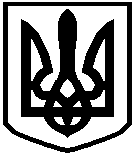 